											Your Logo Here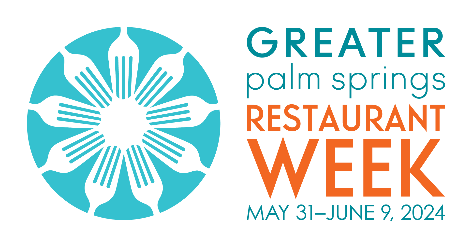 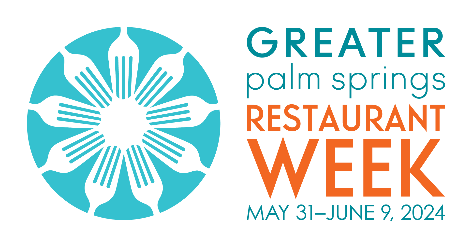 